 BOLETÍN MES DE DICIEMBRE 2023 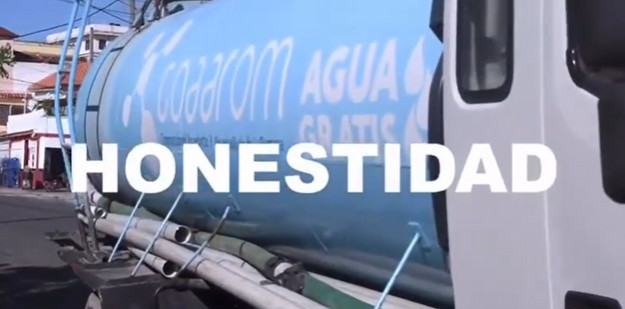 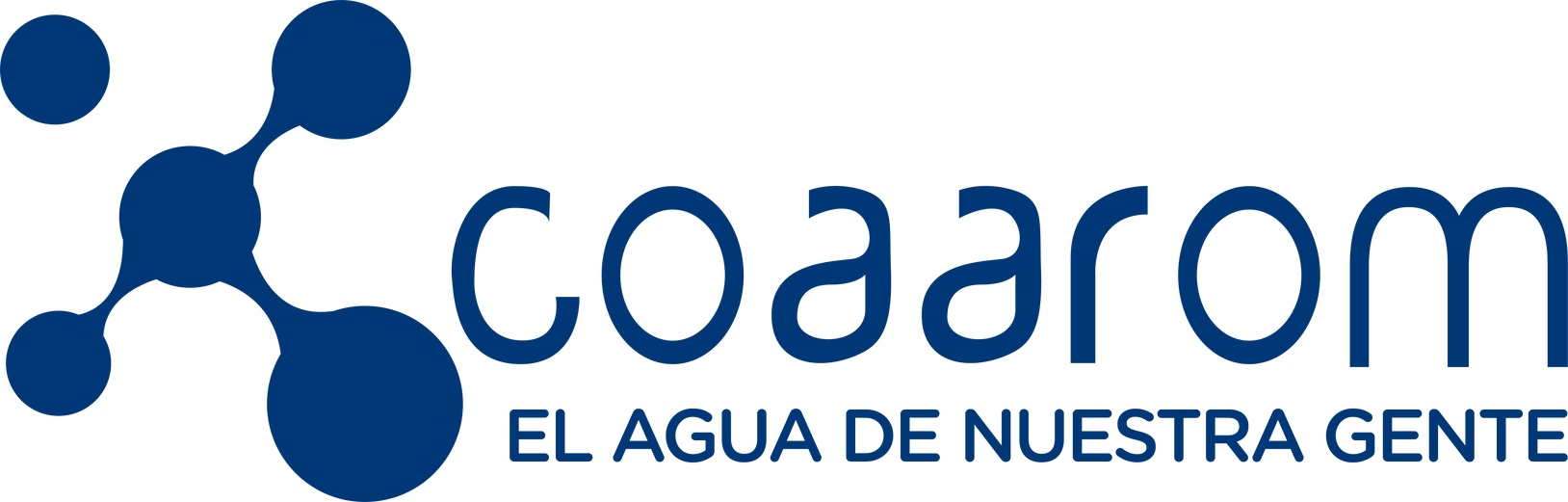 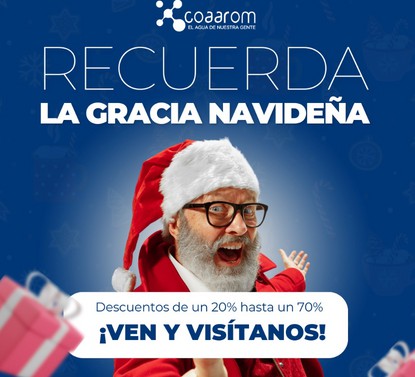 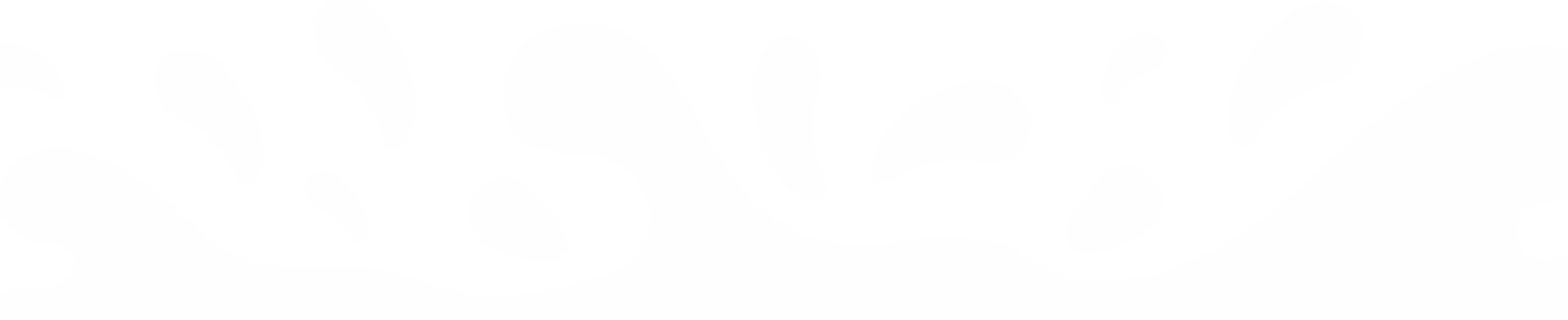 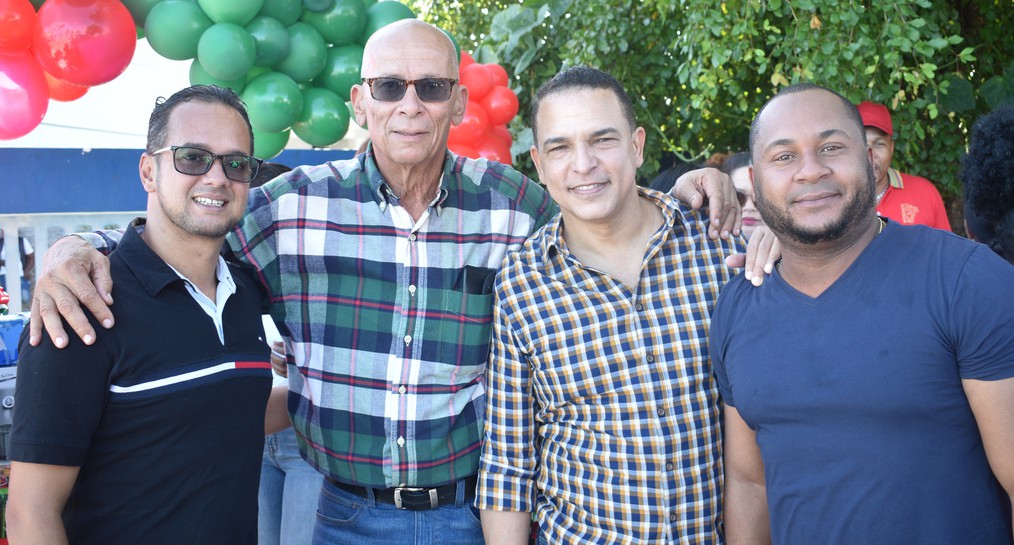 BIENVENIDA A LA NAVIDADLa Corporación del Acueducto y Alcantarillado de La Romana(COAAROM) celebra el inicio de la Navidad con un festivo desayuno en el patio de la institución.Acompañados de villancicos y rifas. 🎄GRACIA NAVIDEÑACon el objetivo de ayudar a lapoblación a regularizar su servicio a través de descuentos desde un 20 % hasta un 70 %.DIA MUNDIAL CONTRA LACORRUPCIÓNNos unimos a las Naciones Unidas y al GobiernoDominicano para conmemorar el Día Internacional Contra la Corrupción.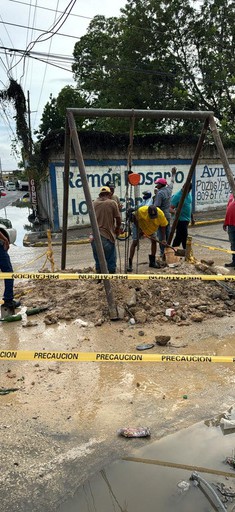 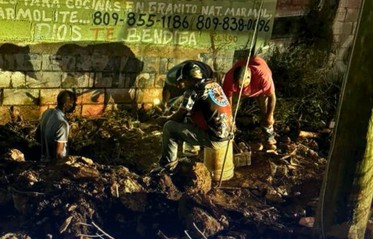 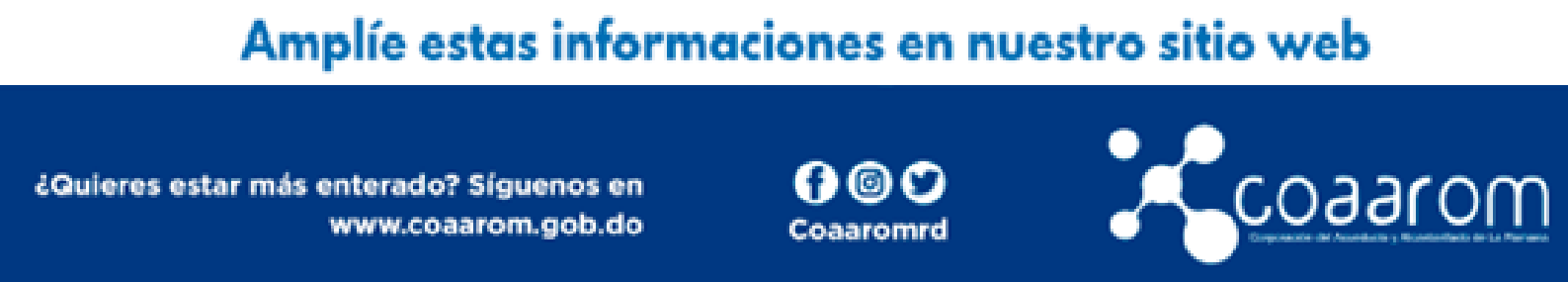 NAVIDAD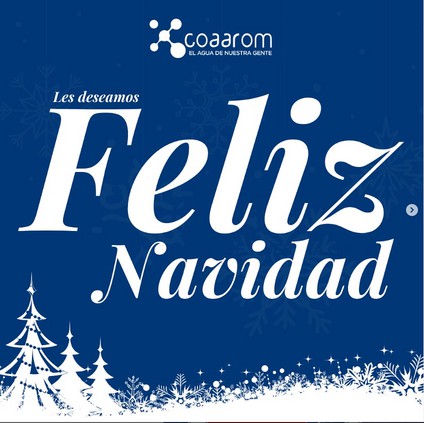 La Corporación del Acueducto yAlcantarillado de La Romana (COAAROM) les desea ¡Feliz Navidad! Que esta temporadaesté llena de alegría, paz y prosperidad para todos. 🎄❤REPARACIÓN DE AVERÍAS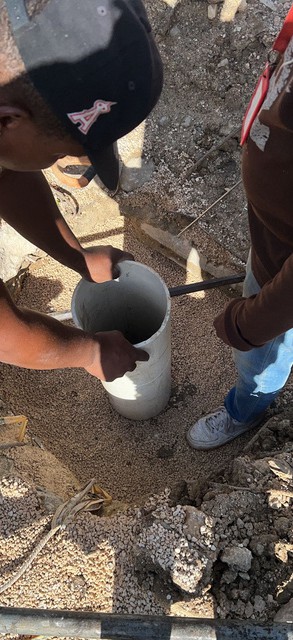 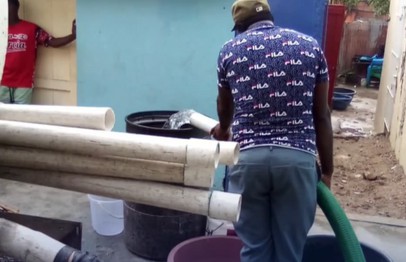 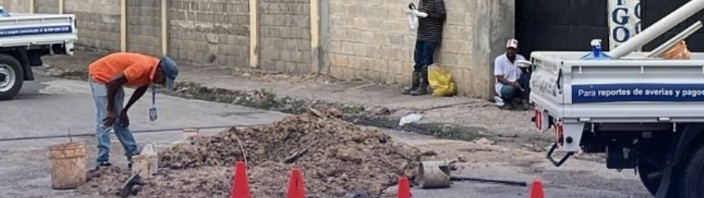 